Logikai játékok sakkfigurákkal1. SUDOKUMegoldás:                                                                                          Ezeket a figurákat használhatod:2. Kezdő sakkA sakkfigurákat az ábra szerint rakjuk fel a táblára, a figurák nem számítanak.  A játékot 2 játékos játssza. A játékosok egymás után vesznek le a tábláról tetszőleges számú bábut. Kikötés, hogy egyszerre csak 1 sorból vehetnek le. A játékos dönti el, hogy mennyit vesz le a sorból, akár az összeset is leveheti. Aki az utolsó figurát veszi le, az veszít. Úgy kell ügyeskedni, hogy az ellenfélnek maradjon az utolsó bábu.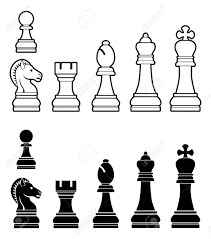 7654321